Паспорт муниципального образованияПАСПОРТ  ЯНТИКОВСКОГО СЕЛЬСКОГО ПОСЕЛЕНИЯЯЛЬЧИКСКОГО РАЙОНАЧУВАШСКОЙ РЕСПУБЛИКИ1. Краткая характеристика поселения1.1 Территориальное устройство и структура поселенияЯнтиковское сельское поселение расположено в  северо-западнее районного центра — села Яльчики на реке Большая Була. Административный центр – село Янтиково. Дата образования административного центра-1960 год. В состав Янтиковского сельского поселения входят десять населенных пунктов.1.2 Административно-территориальное деление поселения1.3 Административно-техническое оснащение администрации поселения1.4 Структура земельных ресурсов1.5 Финансовое обеспечение поселения1.6 Демографическая  ситуация 2. Объекты социальной инфраструктуры2.1  Образование 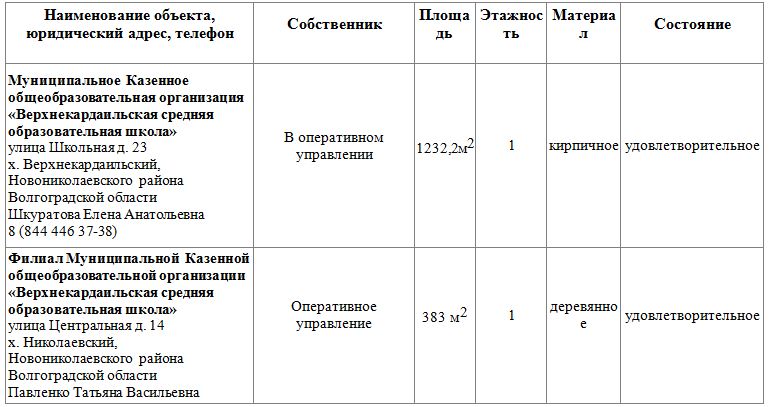 2.2 Здравоохранение и социальная защита населения2.3 Культура3. Жилой фонд4. Инженерно-коммунальная инфраструктура 5. Объекты электроэнергетики6. Предприятия, действующие на территории Янтиковского  сельского поселения6.1 Торговля6.2 Почта 6.3 Банки 7. ДорогиГлаваЯнтиковского сельского поселенияАлексеев Ю.И.Сельское поселениеПлощадь территории  земли поселенияЧисленность населения на 01.01.2020Сайт поселенияГлаваЯнтиковского сельского поселенияАлексеев Ю.И.Янтиковскоесельское поселение93,07 кв.км.2324sao-yant@yaltch.cap.ru№ п/п Наименование населенного пунктаПлощадь земель населенного пункта (кв.км.)Численность постоянного населения на 01.01.2020г. (чел.)Расстояние до районного центра (км.)1.деревня Новое Янашево4,480132122.село Байглычево6,62020093.деревня Избахтино10,78038774. деревня Новое Изамбаево5,480144115.село Янтиково10,330466136.деревня Кошки-Куликеево10,440465157.деревня Старое Арланово5,430127198.село Эшмикеево4,900153229.деревня Новое Арланово4,670882210.деревня Ишмурзино-Суринск13,11016217ИТОГО: ИТОГО: 76,2402324Административное зданиеАдминистративное зданиеАдминистративное зданиеАдминистративное зданиеАдминистративное зданиеТранспортное средствоТранспортное средствоТранспортное средствоОбщая площадьЭтажностьМатериалГод постройкиСостояниеМаркаГод выпускаСостояние1052кирпич1973удовлетворительноеВАЗ-21072010удовлетворительноеНаименование Янтиковское  сельское            поселениеЯнтиковское  сельское            поселениеНаименование га%Земли населенных пунктов784,08,4Земли сельскохозяйственного назначения7246,077,9Земли промышленности, транспорта, связи, радиовещания30,00,3Земли в черте населенных пунктов521,05,6Земли под древестно-кустарниковой растительностью70,00,7Земли водного фонда95,01,0Земли пастбища, сенокосы343,03,7Земли дорог и прогонов218,02,3ИТОГО:9303,0100Показатели В рублях В рублях В рублях В рублях В рубляхПоказатели20162017201820192020Собственные доходы: (планируемые)2534,32584263426842734Финансовая помощь: (планируемая)3051,43081313131813231ИТОГО 5585,75665576558655965ПоказателиЧисленность постоянного населения(среднегодовая) (чел.)Численность постоянного населения(среднегодовая) (чел.)Численность постоянного населения(среднегодовая) (чел.)Численность постоянного населения(среднегодовая) (чел.)2017201820192020Янтиковское сельское поселение2832283928402324деревня Новое Янашево151152152132село Байглычево241241241200деревня Избахтино 427428428387деревня Новое Изамбаево194194195144село Янтиково 585586586466деревня Кошки-Куликеево 577578578465деревня Старое Арланово152153153127село Эшмикеево189190190153деревня Новое Арланово11811811888деревня Иш-Суринск198199199162Наименование объекта, юридический адрес, телефонСобственникПлощадьЭтажностьМатериалСостояниеМуниципальное бюджетное образовательное учреждение «Байглычевская основная общеобразовательная   школа Яльчикского района Чувашской Республики» Осипова Галина Петровна88354961837Учредитель Администрация Яльчикского района2109,802кирпичноеудовлетворительноеМуниципальное бюджетное образовательное учреждение «Кошки-Куликеевская средняя общеобразовательная Яльчикского района Чувашской Республики» Портнов Родион Анатольевич 88354963760Учредитель Администрация Яльчикского района1843,302кирпичноеудовлетворительноеНаименование объекта, юридический адрес, телефонСобственникЧисло койко-местПлощадьЭтажностьМатериалСостояниеБайглычевский ФАП 429390, Чувашская Республика, Яльчикский район, ул.Центральная, д.44Администрация Янтиковского сельского поселенияодноэтажноекирпичудовлетворительноеИзбахтинский ФАП 429390, Чувашская Республика, Яльчикский район, ул.Центральная, д.55Администрация Янтиковского сельского поселения46,6одноэтажноекирпичудовлетворительноеВрачебная амбулатория  429391, Чувашская Республика, Яльчикский район, д.Янтиково ул.Больничная , д.11БУ «Яльчикская ЦРБ Минздрава –Чувашии»1434,3двухэтажноекирпичудовлетворительноеНовоарлановский ФАП 429392, Чувашская Республика, Яльчикский район, д.Новое Арланово ул.Больничная , д.12Администрация Янтиковского сельского поселенияодноэтажноекирпичудовлетворительноеИш-Суринский ФАП 429392, Чувашская Республика, Яльчикский район, д.Ишмурзино-Суринск, ул.Административная, д.1Администрация Янтиковского сельского поселения39,6одноэтажноекирпичудовлетворительноеНаименование объекта, юридический адрес, телефонСобственник помещенияПлощадьЭтажностьМатериалСостояниеСельский  культуры  улица Центральная д. 44 с.БайглычевоЯльчикского района Чувашской РеспубликиЗайцева Татьяна ПетровнаАдминистрация сельского поселения349 кв.м.1кирпичноеудовлетворительноеСельский дом культурыУл.Центральная д.55д.ИзбахтиноЯльчикского района Чувашской РеспубликиМазюкина Людмила ВладимировнаАдминистра ция  сельского поселения6021кирпичное удовлетворительноеСельский дом культуры Ул.Школьная д.1с.ЯнтиковоЯльчикского района Чувашской РеспубликиСмирнова Ирина ФедоровнаАдминистрация сельского поселения840,22кирпичноеудовлетворительноеСельский клубул.Клубная д.37д.Старое АрлановоЯльчикского района Чувашской РеспубликиАдминистрация  сельского  поселения364.61кирпичноеудовлетворительноеСельский дом культурыул.Новая д.12д.Новое АрлановоЯльчикского района Чувашской РеспубликиМакаров Петр АлексеевичАдминистрация сельского поселения2841кирпичноеудовлетворительноеСельский дом культурыул.Административная  д.1д.Ишмурзино-СуринскЯльчикского района Чувашской РеспубликиСалахутдинов Зевдет РифгатовичАдминистрация сельского поселения470,32кирпичноеудовлетворительное№п/пНаименование населенного пунктаКоличество индивидуальных домов (квартир)Общая площадь ( тыс.м. кв.)1.д.Новое Янашево946,22.село Байглычево1389,163.деревня Избахтино 20213,44 деревня Новое Изамбаево1077,105.село Янтиково 32621,646деревня Кошки-Куликеево 26017,267деревня Старое Арланово956,38село Эшмикеево966,49деревня Новое Арланово664,410деревня Иш-Суринск15510,3Итого по поселению1539102,16ПоказателиНаименование населенного пунктаКоличествоПротяженностьМощностьХолодноеводоснабжение(централизованное)д.Новое Янашево1.4,3м3/в суткиХолодноеводоснабжение(централизованное)с.Байглычево12,324,3м3/в суткиХолодноеводоснабжение(централизованное)д.Избахтино13,752,8м3/в суткиХолодноеводоснабжение(централизованноес.Янтиково11,42,8м3/в суткиПоказателиНаименование населенного пунктаМодельКоличествоМощностькВАТрансформаторные подстанции, расположенные на территории Янтиковского сельского поселения д.Новое ЯнашевоВЛ1110Трансформаторные подстанции, расположенные на территории Янтиковского сельского поселения с.БайглычевоКТП1250Трансформаторные подстанции, расположенные на территории Янтиковского сельского поселения д.ИзбахтиноКТП2160 д.Новое ИзамбаевоКТП1100 с.ЯнтиковоКТП5160 д.Кошки-КуликеевоКТП2250д.Старое АрлановоКТП1250с.ЭшмикеевоКТП1250д.Новое АрлановоКТП1250д.Иш-СуринскКТП4250Всего:19№ п/пАдрес места расположенияВид объектаспециализацияПлощадь, занимаемая  торговым объектом  (м. квад.)Иная информация1д.Новое Янашево ул.Переулок 6Магазин товары повседневного спросаСмешанная торговля21,5ООО «Яльчикский коопторг»2с.Байглычево ул.Центральная 42Магазин «Пять звездочек»Смешанная торговля27частная собственность3с.Байглычево ул.Южная 10 «а»Магазин «Була»Смешанная торговля17частная собственность4д.Избахтино ул.Восточная 45Магазин «Людмила 2»Смешенная торговля50частная собственность5д.Новое Изамбаево ул.Федорова 81Магазин товары  повседневного спросаСмешенная торговля36ООО «Яльчикский коопторг»6с.Янтиково ул.Канашская д.13Магазин Елена «ООО НЕАДЛ»Смешанная торговля71частная собственность7.с.Янтиково ул.Октябрьская д.96Магазин «Санти»Смешанная торговля20частная собственность8д.Кошки-Куликеево ул.Кирова д.14Магазин «Ручеек»Смешенная торговля49частная собственность9д.Кошки-Куликеево ул.Кирова д.15Магазин «Фламинго»Смешенная торговля25частная собственность10д.Старое Арланово ул.Клубная д.35Магазин товары повседневного спросаСмешенная торговля88частная собственность11д.Новое АрлановоМагазин «Елена»Смешенная торговля 27частная собственность12д.Ишмурзино-СуринскМагазин товары повседневного спросаСмешенная торговля21частная собственностьНаименование предприятия, организации(указать адрес, телефон) ВидСобственностиВид экономической деятельностиОсновные виды продукции(для промышлен-ности)ФГУП «Почта России»ОПС «Избахтинский» улица Западная, дом №14          д.ИзбахтиноЯльчикского района, Чувашской РеспубликиСергеева Светлана Васильевна8 (83549 61-8-22) федеральнаяПочтовые услугиФГУП «Почта России»ОПС «Янтиковский»улица Школьная, дом №5с.ЯнтиковоЯльчикского района, Чувашской Республики  Елисеева Зоя Александровна8(83549 60-3-22)федеральнаяПочтовые услугиФГУП «Почта России»ОПС «Иш-Суринский»улица Административная, дом №2д.Ишмурзино-СуринскЯльчикского района Чувашской РеспубликиИванова Наталия Владимировна8(8354963-6-22)Наименование предприятия, организации(указать адрес, телефон) ВидСобственностиВид экономической деятельностиОсновные виды продукции(для промышлен-ности)ОКВКУ № 8613/0461 Чувашское отделение №8613 ПАО  Сбербанк России . Убасева Галина АлексеевнаПАООткрытие вклада, выплата компенсации по вкладам, обслуживание частных лиц, прием коммунальных платежейПоказатели2016 201720182019Автомобильные дороги общего пользования12,512,512,512,5в том числе с твердым покрытием      12,512,5      12,512,5из них в д. Избахтино-Н-Янашево3,83,83,83,8в том числе с твердым покрытием3,83,83,83,8из них в д.К-Куликеево-Эшмикеево5,45,45,45,4в том числе с твердым покрытием5,45,45,45,4из них Ст. Арланово-Иш-Суринск6666в том числе с твердым покрытием6666